PENERAPAN MODEL PEMBELAJARAN INVESTIGASI KELOMPOK UNTUK MENINGKATKAN HASIL BELAJAR MATEMATIKA MATERI POKOK BANGUN RUANG PADA KELAS V MI ROUDLOTUL ULUM JABALSARI SUMBERGEMPOL TULUNGAGUNG TAHUN AJARAN 2011/2012SKRIPSI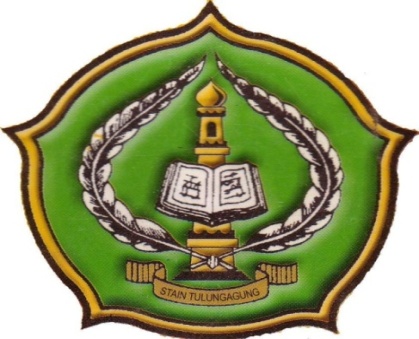 OlehNANING APRILIANIM: 3214083082PROGRAM STUDI TADRIS MATEMATIKAJURUSAN TARBIYAHSEKOLAH TINGGI AGAMA ISLAM NEGERI (STAIN ) TULUNGAGUNG2012PENERAPAN MODEL PEMBELAJARAN INVESTIGASI KELOMPOK UNTUK MENINGKATKAN HASIL BELAJAR MATEMATIKA MATERI POKOK BANGUN RUANG PADA KELAS V MI ROUDLOTUL ULUM JABALSARI SUMBERGEMPOL TULUNGAGUNG TAHUN AJARAN 2011/2012SKRIPSIDiajukan Kepada Sekolah Tinggi Agama Islam Negeri (STAIN) Tulungagung Untuk Memenuhi Salah Satu Persyaratan Dalam Menyelesaikan Program Sarjana Strata Satu Ilmu TarbiyahOlehNANING APRILIANIM: 3214083082PROGRAM STUDI TADRIS MATEMATIKAJURUSAN TARBIYAHSEKOLAH TINGGI AGAMA ISLAM NEGERI (STAIN ) TULUNGAGUNG2012PERSETUJUAN PEMBIMBINGSkripsi dengan judul “Penerapan Model Pembelajaran Investigasi Kelompok Untuk Meningkatkan Hasil Belajar Matematika Pokok Bangun Ruang Pada Kelas V MI Roudlotul Ulum Jabalsari  Tulungagung Tahun Ajaran 2011/2012" yang ditulis oleh Naning Aprilia ini telah diperiksa dan disetujui untuk diujikan.Tulungagung, 28 Agustus 2012Pembimbing,MUSRIKAH, S.Pd.I, M.PdNIP. 19790910 200604 2 001HALAMAN PENGESAHANSkripsi dengan judul “"Penerapan Model Pembelajaran Investigasi Kelompok Untuk Meningkatkan Hasil Belajar  Matematika Materi  Pokok Bangun Ruang Pada Kelas V MI Roudlotul Ulum Jabalsari Sumbergempol Tulungagung Tahun Ajaran 2011/2012"dipertahankan di depan Dewan Penguji Skripsi STAIN Tulungagung pada hari Rabu, 1 Agustus 2012 dan dapat diterima sebagai salah satu persyaratan untuk menyelesaikan Program Sarjana Strata satu Dalam Ilmu Tarbiyah.Dewan Penguji SkripsiPenguji UtamaDr. Hj. Umy Zahroh, M. Kes.NIP: 19690719 200003 2 002Tulungagung, 16 Agustus 2012Mengesahkan,STAIN TulungagungKetua,Dr. MAFTUKHIN, M.AgNIP.19670717 200003 1 002HALAMAN MOTTOصَلُّوْا كَمَا رَأَيْتُمُوْنِيْ اُصَلِّيْ ( رواه البخاري : 605 )“ Sholatlah kamu sebagaimana kamu melihat aku sholat “HALAMAN PERSEMBAHANPuji syukur kehadiraot ALLAH SWT, atas segala limpahan rahmatnya sholawat sera salam semoga terlimpahkan kepada Nabi Mukhamad SAW.Dari lubuk hati yang paling dalam kupersembahkan untuk yang memberikan semangat serta kasih sayang sepenuh hati hingga penulis mampu menyelesaikan skripsi ini.Ibunda (Sumini) dan Ayahanda (Suyatno) yang tercinta, kedua adikku Gunawan, Sani dan seorang yang teristimewa ( Imam Masrukin S.T) yang telah memberikan semangat kepadaku dan mendo’akanku hingga aku mampu menyelesaikan studiku.Dr. Kasil Rokhmad dan ibu Yayuk Sri Indiyah yang telah memberiku harapan,sehingga aku bisa meneruskan di perguruan tinggi.Sabila, Haki, Dharu, Alsak dan Mbak soul yang selalu memberikan hati senang, karena tawa candanya.Keluarga besar di Tulungagung, khususnya Ngranti dan Sumbergempol yang membuatku  tetap semangat dalam menyelesaikan studiku.Dosen-dosen STAIN Tulungagung, khususnya PMT yang terhormat. Terimakasih atas ilmu dan bimbingannya selama kuliah sampai penulisan skripsi.MI Roudlotul Ulum Jabalsari yang telah memberikan ijin untukku melaksanakan penelitian.Sahabat-sahabatku yang pasti tidak akan cukup untuk ku sebutkan satu persatu.Teman-teman PMT C angkatan 2008 yang telah berbagi ceria dan canda tawa dalam kebersamaan yang tidak pernah aku lupakan.Almamaterku STAIN Tulungagung.KATA PENGANTARAssalamu'alaikum. Wr. Wb.Puji Syukur penulis ucapkan kehadirat Allah SWT yang telah memberikan limpahan rahmat, taufiq serta hidayah-Nya sehingga penulis dapat menyelesaikan Skripsi iniSholawat serta Salam semoga tetap terlimpahkan kepada Nabi Muhammad SAW beserta keluarga, sahabat-sahabatnya dan para pengikut beliau yang telah dengan ikhlas memeluk agama Allah SWT dan mempertahankannya sampai akhir hayat.Alhamdulillah, Skripsi yang penulis beri judul "Penerapan Medel Pembelajaran Investigasi Kelompok Untuk Meningkatkan Hasil Belajar Matematika Materi Pokok Bangun Ruang Pada Kelas V MI Roudlotul Ulum Jabalsari Sumbergempol Tulungagung Tahun Ajaran 2011/2012" ini dapat terselesaikan sesuai dengan waktu yang telah ditentukan.Oleh karna itu, penulis mengucapkan terimakasih yang sebesar-besarnya kepada yang terhormat :Bapak  Dr. Maftukhin, M.Ag selaku Ketua Sekolah Tinggi Agama Islam Negeri (STAIN) Tulungagung yang telah memberikan izin kepada penulis untuk mengumpulkan data sebagai bahan penulisan Laporan Penelitian ini.Bapak Abd. Aziz, M. Pd.I selaku Kepala Jurusan TarbiyahIbu Musrikah M.Pd Selaku Dosen Pembimbing yang telah memberikan pengarahan dan koreksi sehingga penelitian ini dapat diselesaikan pada waktu yang telah direncanakan.Bapak dan Ibu Dosen serta Staf Pegawai Sekolah Tinggi Agama Islam Negri (STAIN) Tulungagung.Ibu Dra. Hj. Umy Zahroh. M.Kes Selaku Kepala Prodi PMT Ayah dan Ibu serta keluarga yang senantiasa berjuang dan tidak mengenal lelah mendoakan demi keberhasilan dan kesuksesan penulis dalam bertholabul 'ilmi sehingga penulis bisa menyelesaikan studi pada Sekolah Tinggi Agama Islam Negeri (STAIN) Tulungagung.Sahabat-sahabatku dan semua pihak yang dengan ikhlas membantu dalam penyusunan Skripsi ini. Imam Masrukin ST yang terus memberikan aku semangat dalam kehidupanku dengan kasih sayangnya.Semoga segala bimbingan dan bantuan yang telah diberikan dapat menjadi amal hasanah, maslahah dan mendapatkan ridlo dari Allah SWT dengan teriring doa Jazakumulloh Khoirol Jaza' Jazakumulloh Ahsanal Jaza'.Sebagai penutup penulis menyadari bahwa masih banyak kekhilafan dan kekurangan dalam penyusunan Skripsi ini. Oleh sebab itu, penulis sangat mengharapkan kritik serta saran yang bersifat membangun dari para pembaca demi lebih sempurnnya Skripsi yang penulis susun ini.Akhirnya penulis berharap semoga Skripsi ini dapat berguna, bermanfaat, barokah, maslahah di Dunia dan di Akhirat. Amin.Wassalamu'alaikum. Wr. Wb.Tulungagung,  Agustus 2012PenulisDAFTAR ISIHALAMAN SAMPUL 	 i	HALAMAN  PERSETUJUAN	 iii	HALAMAN PENGESAHAN	 iv	HALAMAN MOTTO	 v	HALAMAN PERSEMBAHAN	 vi	KATA PENGANTAR	 vii	DAFTAR ISI	 ixDAFTAR TABEL	xiiiDAFTAR GAMBAR	 xivDAFTAR LAMPIRAN	 xvABSTRAK	xviBAB I PENDAHULUANLatar Belakang Masalah 	 1Fokus Penelitian 	 10Tujuan Penelitian 	 11Manfaat Penelitian 	 11Penegasan Istilah 	 13Sistematika  Pembahasan 	 14BAB II TINJAUAN PUSTAKA Hakikat Matematika 	 18Model Pembelajaran 	 20Model Investiasi kelompok	 23Pembelajaran Matematiaka Menggunakan Model InvestigasiKelompok...................................................................................... 27Konsep Hasil Belajar matematika 	 35Hasil Penelitian Terdahulu	 39BAB III METODE PENELITIAN Jenis dan Pendekatan  Penelitian 	 43Lokasi Penelitian 	 48Kehadiran Peneliti	 	 49Sumber Data ………	 50Teknik Pengumpulan Data 	 52Teknik Analisis Data	 56Pengecekan Keabsahan Temuan	 61Tahap-Tahap Penelitian	 69BAB IV LAPORAN HASIL PENELITIAN Deskripsi Lokasi Penelitian. 	 76Paparan Data		 78Temuan Penelitian 	114Pembahasan 	115BAB V PENUTUPKesimpulan  	130Saran 		133DAFTAR PUSTAKALAMPIRANDAFTAR TABELTabel 3.1 : Kisi- kisi Angket Respon Belajar Siswa ……………………….	 ….  52Tabel 3.2 : Tingkat Penguasaan Taraf  Keberhasilan Tindakan ........................  58Tabel 3.2 : Kriteria Penilaian..............................................................................   60Tabel 4.1 : Hasil Pree-test………………………………………………………  81Tabel 4.2	: Taraf Keberhasilan Tindakan	   90Tabel 4.3 : Kendala pada Siklus I Perencanaan Perbaikan pada Siklus II 	   93Tabel 4.6 : Taraf Keberhasilan Tindakan............................................................   91Tabel Tabel 4.11: Kendala pada Siklus II Perencanaan Perbaikan pada Siklus III 	 104Tabel 4.8: Hasil Nilai Rata-rata Siswa................	 129DAFTAR GAMBARGambar 3.1 : Tahap- tahap dalam Siklus Penelitian Tindakan Kelas……………69Gambar 4.2 : Guru Menggali Pengetahuan Prasarat Tentang Bangun Ruang…...83Gambar 4.3 : Pemantapan Materi………………………………………………..86Gambar 4.4 : Pemantapan Materi………………………………………………..88Gambar 4.8 : Mengingatkan Materi Minggu Lalu……………………………….95	Gambar 4.9 : Peneliti Menggali lagi Prasarat Bangun Ruang…………………...97Gambar 4.10 : Pemantapan Materi……………………………………………….99Gambar 4.12 : Guru Menggali Pengetahuan Tentang Bangun Ruang………….106Gambar 4.13 : Guru Memantapkan Materi Tentang Bangun Ruang…………...108Gambar 4.15 : Hasil Nilai Rata-rata Siswa……………………………………..129gi Proses Belajar Mengajar		DAFTAR LAMPIRANLampiran 1 	: Rencana Pelaksanaan Pembelajaran ILampiran 2 	: Soal Pree-testLampiran 3 	: Kunci Jawaban Pree-testLampiran 4 	: Format Observasi Guru / Peneliti Siklus ILampiran 5 	: Format Observasi Siswa Siklus ILampiran 6 	: Lembar Kerja Siswa Dalam Kelompok Siklus ILampiran 8 	: Kunci Jawaban Lembar Kerja Siswa Dalam Kelompok Siklus ILampiran 9 	: Pedoman Wawancara Siklus ILampiran 10	: Rencana Pelaksanaan Pembelajaran IILampiran 11   : Format Observasi Guru / Peneliti Siklus IILampiran 12   : Format Observasi Siswa Siklus IILampiran 13   : Lembar Kerja  Siswa Dalam Kelompok Siklus IILampiran 14   : Kunci Jawaban Lembar Kerja Siswa Dalam Kelompok Siklus IILampiran 15   : Pedoman Wawancara Siklus IILampiran 16   : Rencana Pelaksanaan Pembelajaran IIILampiran 17   : Format Observasi Guru / Peneliti Siklus IIILampiran 18   : Format Observasi Siswa Siklus IIILampiran 19   : Lembar Kerja Siswa Dalam  Kelompok Siklus IIILampiran 20   : Kunci Jawaban Lembar Kerja Siswa Dalam Kelompok Siklus IIILampiran 21   : Pedoman Wawancara Siklus IIILampiran 22   : Kisi- kisi Angket Respon Belajar SiswaLampiran 23   :Daftar Siswa kelas V MI Raudlotul UlumLampiran 24   : Keadaan Guru MI Raudlotul UlumLampiran 25   : Sarana Pendidikan MI Raudlotul UlumLampiran 26   : Foto Penelitian Tindakan KelasLampiran 27   : Surat Bimbingan SkripsiLampiran 28   : Kartu BimbinganLampiran 29   : Surat izin PenelitianLampiran 30   : Surat Keterangan PenelitianLampiran 31    : Biodata PenulisLampiran 32    : Pernyataaan Keaslian TulisanLampiran 33    : Daftar hasil Lembar Kerja Siswa dalam Kelompok Siklus ILampiran 34    : Daftar hasil Lembar Kerja Siswa dalam Kelompok Siklus IILampiran 35    : Daftar hasil Lembar Kerja Siswa dalam Kelompok Siklus IIILampiran 36    : Daftar hasil mengerjakan Post-testABSTRAKSkripsi dengan judul “ Penerapan Model Pembelajaran Investigasi Kelompok Untuk Meningkatkan Hasil Belajar Matematika Materi Pokok Bangun Ruang Pada Kelas V MI Roudlotul Ulum Jabalsari Sumbergempol Tulungagung Tahun Ajaran 2011/2012 “ ini ditulis oleh Naning Aprilia, Nim : 3214083082, yang dibimbing oleh Musrikah,M.PdKata kunci : Model Pembelajaran Investigasi Kelompok. Meningkatkan Hasil Belajar MatematikaBeberapa penyebab rendahnya hasil belajar matematika siswa kelas V MI Roudlotul Ulum adalah adanya kesan negatif terhadap pelajaran matematika  dan kurangnya motivasi siswa terhadap pelajaran matematika. Kebanyakan pengajaran yang dilakukan di tingkat sekolah dasar masih menggunakan metode ceamah saja, begitu pula di MI Roudlotul Ulum. Sehingga potensi siswa kurang Terlihat dan tidak terasah dengan baik. Pembelajaran menggunakan metode ceramah dan menonton saja membuat siswa merasa jenuh setiap pelajaran matematika yang diajarkan dan siswa cenderung takut bahkan benci matematika. MI Roudlotul Ulum dipilih sebagai tempat penelitian karena belum pernah dilaksanakan pengajaran matematika dengan mengunakan metode Investigasi Kelompok, termasuk pada pokok bahasan memahami sifat-sifat bangun ruang dan hubungan antar bangun. Pihak Sekolah utamanya kepala sekolah sangat mendukung dilaksanakanya penelitian tindakan kelas (PTK), selain itu pada materi yang disampaikan kepada siswa dalam materi memahami sifat-sifat bangun ruang dan hubungan antar bangun sangat menarik untuk disajikan kepada siswa, karena sangat erat kaitanya dalam kehidupan sehari- hari. Peneliti disini menggunakan model penbelajaran Investigasi Kelompok untuk meningkatkan hasil belajar matematika materi pokok bangun ruang. Pembelajaran menggunakan model pembelajaran Investigasi Kelompok ini diharapkan dapat memotivasi siswa dan menjadikan pelaaran yang menyenangkan.Yang menjadi fokus  penelitian dalam penulisan skripsi ini adalah : 1). Bagaimana langkah-langkah penerapan model pembelajaran Investigasi Kelompok untuk meningkatkan hasil belajar matematika materi pokok bangun ruang pada kelas V MI Roudlotul Ulum? 2). Bagaimana peningkatan hasil belajar matematika materi pokok bangun ruang pada penerapan model pembelajaran Investigasi Kelompok pada siswa kelas V MI Roudlotul Ulum?  Adapun tujuan penelitian dalam hal ini adalah : 1). Untuk mendeskripsikan penerapan model Investigasi Kelompok pada materi bangun ruang pada kelas V MI Roudlotul Ulum. 2). Untuk mengetahui bagaimana peningkatan hasil belajar matematika materi pokok bangun ruang melalui penerapan model pembelajaran Investigasi Kelompok.Penelitian ini mengunakan penelitian jenis tindakan kelas. Adapun tekhnik pengumpulan datanya mengunakan tes, wawancara, observasi dan catatan lapangan.  Tes digunakan untuk memperoleh data tentang hasil belajar matematika siswa kelas V MI Roudlotul Ulum. Sedangkan metode observasi, wawancara dan catatan lapangan digunakan untuk menggali data tentang proses pembelajaran matemaatika, respon siswa, sejarah sekolah, keadaan siswa, guru dan karyawan, visi dan misi, strukur organisasi, sarana dan prasarana sekolah.Setelah peneliti mengadakan penelitian dengan menggunakan model Investigasi Kelompok akhirnya dapat disimpulkan bahwa pembelajaran dengan menggunakan model Investigasi Kelompok dapat meningkatkan hasil belajar matematika siswa. Adapun penerapan pembelajran model investigasi kelompok  meliputi : memiliki 6 fase dalam menjelaskan materi pada siswa yaitu (1) Mengidentifikasi topik dan mengorganisasikan kedalam kelompok kerja, (2) Merencanakan investigasi dalam kelompok, (3) Melaksanakan investigasi, (4) Mempersiapkan laporan akhir, (5) Menyajikan laporan akhir, dan (6) Evaluasi. Berdasarkan hasil tes, hasil belajar siswa semakin meningkat dari siklus I ke siklus II. Hal ini di tunjukkan dengan adanya soal-soal yang di kerjakan oleh siswa sangat baik . dalam 1 kelas ada 27 siswa yang terdiri dari yang masing-masing menyelesaikan soal sesuai dengan kemampuannya. Dengan meningkatkan hasil belajar dari siklus I ke siklus II ini maka di katakana bahwa kemampuan berpikir matematika siswa meningkat. Sebelum diberi tindakan diperoleh nilai rata-rata pre-test siswa kelas V MI Roudlotul Ulum dengan taraf keberhasilan hasil pre-test siswa mencapai 75,9 masuk dalam katagori baik, Siklus I masuk dalam katagori baik yaitu hasil menerjakan lembar kerja siswa dalam kelompok 75,1 dan masuk katagori baik untuk siklus II yaitu dalam mengerjakan lembar kerja siswa dalam kelompok 87,7, untuk siklus III masuk dalam katagori baik dengan hasil mengerjakan lembar kerja kelompok cukup 85,5 dan hasil mengerjakan post-tes 85,9.Berdasarkan penelitian ini,beberapa saran yang dapat disampaikan adalah 1). Bagi Guru Matematika : sebaiknya menggunakan model Investigasi Kelompok dalam pembelajaran matematika. 2). Bagi Siswa : Dengan menggunakan model belajar Investigasi Kelompok bisa menjalin keakraban siswa. 3) Bagi Peneliti : dengan menggunakan model Investigasi Kelompok bisa menambah pengetahuan dan keterampilan serta memperbaiki mutu pendidikan. 4) Bagi Sekolah : dengan mengunakan model Investigasi Kelompok dalam pembelajaran bisa meningkatkan Hasil Belajar Siswa.               Ketua        Maryono, M.Pd        NIP. 19810330 2005001 1 007    Sekretaris         Musrikah, S.Pd.I, M,PdNIP. 19790910 200604 2 001